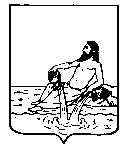 ВЕЛИКОУСТЮГСКАЯ ДУМАВЕЛИКОУСТЮГСКОГО МУНИЦИПАЛЬНОГО ОКРУГАР Е Ш Е Н И Е  от      20.12.2022          №    94                  _________________________________________________________________                 _________________________г. Великий УстюгРуководствуясь статьёй 16 Федерального закона от 06.11.2003 № 131-ФЗ «Об общих принципах организации местного самоуправления в Российской Федерации», статьей 3.1. Федерального закона от 08.11.2007 № 259-ФЗ «Устав автомобильного транспорта и городского наземного электрического транспорта», Федеральным законом от 31.07.2020 № 248-ФЗ «О государственном контроле (надзоре) и муниципальном контроле в Российской Федерации», Великоустюгская Дума РЕШИЛА:1. Утвердить прилагаемое положение о муниципальном контроле (надзоре) на автомобильном транспорте, городском наземном электрическом транспорте и в дорожном хозяйстве (приложение № 1).2. Утвердить прилагаемый перечень должностных лиц, осуществляющих муниципальный контроль на автомобильном транспорте, городском наземном электрическом транспорте и в дорожном хозяйстве (приложение № 2).3. Установить прилагаемые ключевые показатели и их целевые значения, индикативные показатели для муниципального контроля на автомобильном транспорте, городском наземном электрическом транспорте и в дорожном хозяйстве (приложение № 3).4. Признать утратившими силу решения Великоустюгской Думы:1) от 15.09.2021 № 38 «Об утверждении  Положения о муниципальном контроле (надзоре) на автомобильном транспорте, городском наземном электрическом транспорте и в дорожном хозяйстве»;2) от 12.11.2021 № 60 «О внесении изменений в решение Великоустюгской Думы от 15.09.2021 № 38 «Об утверждении  Положения о муниципальном контроле (надзоре) на автомобильном транспорте, городском наземном электрическом транспорте и в дорожном хозяйстве»;3) от 31.05.2022 № 30 «О внесении изменений в решение Великоустюгской Думы от 15.09.2021 № 38 «Об утверждении Положения о муниципальном контроле (надзоре) на автомобильном транспорте, городском наземном электрическом транспорте и в дорожном хозяйстве».5. Настоящее решение вступает в силу после официального опубликования, но не ранее 01 января 2023 года.УТВЕРЖДЕНОрешением Великоустюгской Думыот 20.12.2022  № 94(приложение № 1) ПОЛОЖЕНИЕо муниципальном контроле на автомобильном транспорте, городском наземном электрическом транспорте и в дорожном хозяйстве1. Общие положения1.1. Настоящее положение устанавливает порядок организации и осуществления муниципального контроля на автомобильном транспорте, городском наземном электрическом транспорте и в дорожном хозяйстве в границах населенных пунктов и вне границ населенных пунктов в границах Великоустюгского муниципального округа Вологодской области (далее – муниципальный контроль).1.2. Предметом муниципального контроля является соблюдение обязательных требований:1)  в области автомобильных дорог и дорожной деятельности, установленных в отношении автомобильных дорог местного значения:а) к эксплуатации объектов дорожного сервиса, размещенных в полосах отвода и (или) придорожных полосах автомобильных дорог общего пользования;б) к осуществлению работ по капитальному ремонту, ремонту и содержанию автомобильных дорог общего пользования и искусственных дорожных сооружений на них (включая требования к дорожно-строительным материалам и изделиям) в части обеспечения сохранности автомобильных дорог;2) установленных в отношении перевозок по муниципальным маршрутам регулярных перевозок, не относящихся к предмету федерального государственного контроля (надзора) на автомобильном транспорте, городском наземном электрическом транспорте и в дорожном хозяйстве в области организации регулярных перевозок.1.3. Объектами муниципального контроля являются:– деятельность по перевозке пассажиров и грузов автомобильным транспортом и городским наземным электрическим транспортом по муниципальным маршрутам регулярных перевозок, остановочные пункты;– автомобильные дороги общего пользования местного значения и искусственные дорожные сооружения на них, деятельность по осуществлению работ по капитальному ремонту, ремонту и содержанию автомобильных дорог общего пользования местного значения;– деятельность по использованию полос отвода и (или) придорожных полос автомобильных дорог общего пользования местного значения и объекты дорожного сервиса, расположенные в границах полос отвода и (или) придорожных полос автомобильных дорог общего пользования местного значения.1.4. Понятия, используемые в настоящем положении, применяются в значениях, определенных Федеральным законом от 31.07.2020 года № 248-ФЗ «О государственном контроле (надзоре) и муниципальном контроле в Российской Федерации» (далее – Федеральный закон № 248-ФЗ).1.5. Орган муниципального контроля обеспечивает учет объектов контроля. При сборе, обработке, анализе и учете сведений об объектах контроля для целей их учета орган муниципального контроля использует информацию, представляемую ему в соответствии с нормативными правовыми актами, информацию, содержащуюся в государственных информационных системах, а также информационных системах иных контрольных (надзорных) органов, получаемую в рамках межведомственного взаимодействия, а также общедоступную информацию.1.6. Обжалование решений контрольного органа, действий (бездействий) должностных лиц осуществляется в порядке, установленном главой 9 Федерального закона № 248-ФЗ.2. Контрольный орган, осуществляющий муниципальный контроль2.1. Контрольным органом, уполномоченным на осуществление муниципального контроля, является администрация Великоустюгского муниципального округа (далее – орган муниципального контроля).2.2. Муниципальный контроль осуществляется должностными лицами органа муниципального контроля, включенными в перечень должностных лиц, осуществляющих муниципальный контроль, утвержденный настоящим решением (далее – должностные лица органа муниципального контроля).2.3. Должностные лица, уполномоченные на принятие решений о проведении контрольных мероприятий: глава Великоустюгского муниципального округа.2.4. Должностные лица органа муниципального контроля в своей деятельности руководствуются Конституцией Российской Федерации, федеральными законами, иными нормативными правовыми актами Российской Федерации, Вологодской области, муниципальными правовыми актами поселения.2.5. Права и обязанности должностных лиц органа муниципального контроля осуществляются в соответствии со статьей 29 Федерального закона № 248-ФЗ.3. Профилактические мероприятия3.1. Орган муниципального контроля может проводить следующие виды профилактических мероприятий:– информирование;– объявление предостережения;– консультирование;– профилактический визит.3.2. Профилактические мероприятия осуществляются в порядке, установленном Федеральным законом № 248-ФЗ с учетом особенностей, установленных настоящим положением.3.3. Информирование.Информирование контролируемых лиц по вопросам соблюдения обязательных требований осуществляется посредством размещения информации об обязательных требованиях на официальном сайте администрации Великоустюгского муниципального округа (далее – администрация округа) в информационно-телекоммуникационной сети Интернет.3.4. Объявление предостережения.3.4.1. В случае наличия у контрольного органа сведений о готовящихся нарушениях обязательных правил или признаках нарушений обязательных требований и (или) в случае отсутствия подтвержденных данных о том, что нарушение обязательных требований причинило вред (ущерб) охраняемым законом ценностям либо создало угрозу причинения вреда (ущерба) охраняемым законом ценностям, контрольный орган объявляет контролируемому лицу предостережение о недопустимости нарушения обязательных требований и предлагает принять меры по обеспечению соблюдения обязательных требований.3.4.2. Контролируемое лицо вправе в течение десяти рабочих дней со дня получения предостережения подать в орган муниципального контроля возражение в отношении указанного предостережения.3.4.3. В возражении контролируемым лицом указываются:– наименование юридического лица, фамилия, имя, отчество (при наличии) гражданина;– адрес контролируемого лица, а также адрес электронной почты (при наличии);– дата и номер предостережения, направленного в адрес контролируемого лица;– обоснование позиции в отношении указанных в предостережении действий (бездействия) контролируемого лица, которые приводят или могут привести к нарушению обязательных требований.Контролируемое лицо вправе приложить к таким возражениям документы, подтверждающие обоснованность таких возражений, или их заверенные копии.3.4.4. Возражения направляются контролируемым лицом в электронной форме на адрес электронной почты органа муниципального контроля, либо в бумажном виде почтовым отправлением.3.4.5 Возражение рассматривается в течение десяти рабочих дней со дня регистрации возражения.3.4.6. По результатам рассмотрения возражения принимается одно из следующих решений:– удовлетворить возражение в форме отмены объявленного предостережения;– отказать в удовлетворении возражения.3.4.7. Лицу, подавшему возражение, в течение 3 рабочих дней со дня окончания срока рассмотрения возражения направляется мотивированный ответ о результатах рассмотрения возражения на адрес электронной почты (если указан в возражениях) или почтой по адресу, указанному в возражениях.3.4.8. Повторное направление возражения по тем же основаниям не допускается. Поступившее в орган муниципального контроля возражение по тем же основаниям подлежит оставлению без рассмотрения, о чем контролируемое лицо уведомляется в порядке и сроки, установленные пунктом 3.4.7 настоящего положения.3.5. Консультирование.3.5.1. Должностные лица органа муниципального контроля по обращению контролируемого лица и их представителей осуществляют консультирование (дают разъяснения по вопросам, связанным с организацией и осуществлением муниципального контроля). Консультирование осуществляется без взимания платы.3.5.2. Консультирование осуществляется должностным лицом органа муниципального контроля по телефону, на личном приеме либо в ходе проведения профилактического мероприятия, контрольного мероприятия.Срок проведения консультирования – 15 минут. При осуществлении консультирования должностное лицо контрольного  органа обязано соблюдать конфиденциальность информации, доступ к которой ограничен в соответствии с законодательством Российской Федерации.3.5.3. Консультирование осуществляется по вопросам, связанным с организацией и осуществлением муниципального контроля, в том числе:– реализации обязательных требований;– порядка проведения контрольных мероприятий;– порядка принятия решений по итогам контрольных мероприятий.3.5.4. Орган муниципального контроля осуществляет учет консультирований.3.5.5. По итогам консультирования информация в письменной форме контролируемым лицам и их представителям не предоставляется. Контролируемое лицо вправе направить запрос о предоставлении письменного ответа в сроки, установленные Федеральным законом от 02.05.2006 года № 59-ФЗ «О порядке рассмотрения обращений граждан Российской Федерации».3.5.6. В случае, если в течение календарного года поступило пять или более однотипных (по одним и тем же вопросам) обращений контролируемых лиц, консультирование по таким обращениям осуществляется посредством размещения на официальном сайте администрации поселения в информационно-телекоммуникационной сети Интернет письменного разъяснения, подписанного уполномоченным должностным лицом контрольного органа.3.6. Профилактический визит.3.6.1. Профилактический визит проводится должностным лицом органа муниципального контроля в форме профилактической беседы по месту осуществления деятельности контролируемого лица.3.6.2. В ходе профилактического визита контролируемое лицо информируется об обязательных требованиях, предъявляемых к принадлежащим ему объектам контроля, их соответствии критериям риска, основаниях и о рекомендуемых способах снижения категории риска, а также о видах, содержании и об интенсивности контрольных мероприятий, проводимых в отношении объекта контроля исходя из его отнесения к соответствующей категории риска.3.6.3. Обязательный профилактический визит осуществляется в отношении объектов контроля, отнесенных к категориям высокого риска3.6.4. О проведении обязательного профилактического визита контролируемое лицо уведомляется не позднее, чем за 5 рабочих дней до даты его проведения.3.6.5. Контролируемое лицо вправе отказаться от проведения обязательного профилактического визита, уведомив об этом уполномоченный орган не позднее, чем за три рабочих дня до даты его проведения.3.6.6. Обязательный профилактический визит осуществляется не реже чем один раз в год.3.6.7. Срок осуществления обязательного профилактического визита составляет один рабочий день.4. Организация осуществления муниципального контроля4.1. При осуществлении муниципального контроля применяется система оценки и управления рисками.4.1.1. В соответствии с оценкой риска причинения вреда (ущерба) охраняемым законом ценностям устанавливаются 4 категории рисков:– высокий риск;– средний риск;– умеренный риск;– низкий риск.4.1.2.  Для объектов контроля, отнесенных к категории высокого риска, средняя частота проведения плановых контрольных мероприятий составляет не менее одного контрольного мероприятия в 4 года и не более одного контрольного мероприятия в два года.4.1.3. Для объектов контроля, отнесенных к категории среднего и умеренного риска, минимальная частота проведения плановых контрольных мероприятий составляет не менее одного контрольного мероприятия в 6 лет и не более одного контрольного мероприятия в три года.4.1.4. Критериями отнесения объектов контроля к категории высокого риска являются угроза причинения вреда жизни, здоровью граждан, животным, растениям, окружающей среде, объектам культурного наследия, угроза возникновения чрезвычайных ситуаций природного и техногенного характера, обращения граждан, организаций, сообщения средств массовой информации, вызванные следующими нарушениями (признаками нарушений) обязательных требований, включая воспрепятствование контролируемыми лицами или их представителями доступу инспекторов на объект контроля: – деятельность по перевозке пассажиров и грузов автомобильным транспортом и городским наземным электрическим транспортом.4.1.5. Критерии отнесения объектов к категории среднего риска:– деятельность по осуществлению работ по капитальному ремонту, ремонту и содержанию автомобильных дорог общего пользования местного значения;– деятельность по использованию полос отвода и (или) придорожных полос автомобильных дорог общего пользования местного значения.4.1.6. Критериями отнесения объектов контроля к категории умеренного риска являются обращения граждан, организаций, сообщения средств массовой информации, другие обращения, не отнесенные к категориям высокого и среднего рисков. При отнесении объектов контроля к категории умеренного риска проводятся профилактические мероприятия.Объекты контроля, отнесенные к категории умеренного риска, включаются в план профилактических мероприятий.4.1.7. К категории низкого риска относятся объекты контроля, по которым отсутствуют критерии отнесения к категориям  высокого, среднего и умеренного рисков. Плановые контрольные мероприятия в отношении объектов контроля, отнесенных к категории низкого риска, не проводятся.4.2. Плановые контрольные мероприятия проводятся на основании плана проведения плановых контрольных мероприятий на очередной календарный год (далее – ежегодный план контрольных мероприятий), формируемого органом муниципального контроля и подлежащего согласованию с органами прокуратуры.Включение в ежегодный план контрольных мероприятий осуществляется с учетом периодичности проведения плановых контрольных мероприятий, определяемой категорией риска.4.3. Муниципальный контроль осуществляется в форме проведения:4.3.1. Контрольных мероприятий, проводимых при взаимодействии с контролируемым лицом:– выездная проверка;– рейдовый осмотр;– документарная проверка.4.3.2. Контрольных мероприятий, проводимых без взаимодействия с контролируемым лицом:– наблюдение за соблюдением обязательных требований (мониторинг безопасности);– выездное обследование.5. Порядок проведения контрольных мероприятий5.1. Порядок проведения контрольных мероприятий при осуществлении муниципального контроля определяется Федеральным законом № 248-ФЗ и настоящим положением.5.2. Порядок проведения выездной проверки:5.2.1. Порядок проведения выездной проверки регламентирован статьей 73 Федерального закона N 248-ФЗ.5.2.2. В ходе выездной проверки осуществляются следующие контрольные действия:– осмотр;– опрос;– получение письменных объяснений;– истребование документов;– инструментальное обследование.5.2.3. Указанные контрольные действия осуществляются в порядке, предусмотренном статьями 76, 78 - 80, 82 Федерального закона № 248-ФЗ.5.2.4. Срок проведения выездной проверки не может превышать десять рабочих дней. В отношении одного субъекта малого предпринимательства общий срок взаимодействия в ходе проведения выездной проверки не может превышать пятьдесят часов для малого предприятия и пятнадцать часов для микропредприятия.5.3. Порядок проведения рейдового осмотра:5.3.1. Порядок проведения рейдового осмотра регламентирован статьей 71 Федерального закона № 248-ФЗ.5.3.2. В ходе рейдового осмотра осуществляются следующие контрольные действия:– осмотр;– опрос;– получение письменных объяснений;– истребование документов;– инструментальное обследование.5.3.3. Указанные контрольные действия осуществляются в порядке, предусмотренном статьями 76, 78 - 80, 82 Федерального закона № 248-ФЗ.5.4. Выездная проверка и рейдовый осмотр проводятся только по согласованию с органами прокуратуры.Если основанием для проведения  выездной проверки или рейдового осмотра являются сведения о непосредственной угрозе причинения вреда (ущерба) охраняемым законом ценностям, контрольный орган для принятия неотложных мер по ее предотвращению и устранению приступает к проведению контрольного мероприятия незамедлительно (в течение двадцати четырех часов после получения соответствующих сведений) с извещением об этом органа прокуратуры по месту нахождения объекта контроля посредством направления в тот же срок документов, предусмотренных статьей 66 Федерального закона № 248-ФЗ.5.5. Согласование выездной проверки и рейдового осмотра с органами прокуратуры проводится в соответствии с требованиями, установленными статьей 66 Федерального закона № 248-ФЗ.5.6. Порядок проведения документарной проверки:5.6.1. Документарная проверка проводится без согласования с органами прокуратуры в соответствии с требованиями, установленными статьей 72 Федерального закона № 248-ФЗ.5.6.2. В ходе документарной проверки осуществляются следующие контрольные действия:– получение письменных объяснений;– истребование документов.5.7. Выездные и документарные проверки и рейдовые осмотры проводятся на основании решения органа муниципального контроля, подписанного уполномоченным должностным лицом органа муниципального контроля (далее – решение о проведении контрольного мероприятия).Решение о проведении контрольного мероприятия оформляется в соответствии с требованиями, установленными статьей 64 Федерального закона № 248-ФЗ.5.8. К результатам контрольного мероприятия относятся оценка соблюдения контролируемым лицом обязательных требований, создание условий для предупреждения нарушений обязательных требований и (или) прекращения их нарушений, восстановление нарушенного положения, направление уполномоченным органам или должностным лицам информации для рассмотрения вопроса о привлечении к ответственности и (или) применение органом муниципального контроля мер, предусмотренных пунктом 2 части 2 статьи 90 Федерального закона № 248-ФЗ.5.9. При проведении контрольных мероприятий для фиксации должностным лицом органа муниципального контроля и лицами, привлекаемыми к совершению контрольных действий, доказательств нарушений обязательных требований может использоваться фотосъемка, аудио- и видеозапись, иные способы фиксации доказательств.Фотосъемка аудио- и видеозапись может осуществляться посредством любых технических средств, имеющихся в распоряжении должностных лиц органа муниципального контроля, лиц, привлекаемых к проведению контрольных мероприятий.Аудио- и видеозапись осуществляется открыто, с уведомлением вслух в начале и конце записи о дате, месте, времени начала и окончания осуществления записи.Решение о применении иных технических средств при осуществлении контрольных мероприятий, принимается должностным лицом органа муниципального контроля самостоятельно.Если в ходе контрольных мероприятий осуществлялись фотосъемка, аудио- и видеозапись или иные способы фиксации доказательств, то об этом делается отметка в акте контрольного мероприятия. В этом случае материалы фотографирования, аудио- и видеозаписи, прилагаются к материалам контрольного мероприятия.5.10. По окончании проведения контрольного мероприятия, предусматривающего взаимодействие с контролируемым лицом, составляется акт мероприятия (далее - акт). В случае, если по результатам проведения такого мероприятия выявлено нарушение обязательных требований, в акте должно быть указано, какое именно обязательное требование нарушено, каким нормативным правовым актом и его структурной единицей оно установлено. В случае устранения выявленного нарушения до окончания проведения контрольного мероприятия, предусматривающего взаимодействие с контролируемым лицом, в акте указывается факт его устранения. Документы, иные материалы, являющиеся доказательствами нарушения обязательных требований, должны быть приобщены к акту. Заполненные при проведении контрольного мероприятия проверочные листы должны быть приобщены к акту.5.11. Оформление акта производится на месте проведения контрольного мероприятия в день окончания проведения такого мероприятия, если иной порядок оформления акта не установлен Правительством Российской Федерации.5.12. Акт контрольного мероприятия, проведение которого было согласовано органами прокуратуры, направляется в органы прокуратуры посредством единого реестра контрольных (надзорных) мероприятий непосредственно после его оформления.5.13. Контролируемое лицо или его представитель знакомится с содержанием акта на месте проведения контрольного мероприятия, за исключением случаев, установленных частью 2 статьи 88 Федерального закона № 248-ФЗ.5.14. Контролируемые лица вправе представить в орган муниципального контроля (лично, по электронной почте или иным доступным способом) информацию о невозможности присутствия при проведении контрольного мероприятия, в связи с чем проведение контрольного мероприятия переносится органом муниципального контроля на срок, необходимый для устранения обстоятельств, послуживших поводом для данного обращения индивидуального предпринимателя, гражданина в следующих случаях:– временная нетрудоспособность (болезнь), подтверждается справкой медицинского учреждения;– уход за больным ребенком, близким родственником, подтверждается больничным листом или медицинскими документами, свидетельствующими о необходимости ухода;– смерть близких родственников, подтверждается свидетельством о смерти;– вызов в официальные органы, подтверждается повесткой в суд, военкомат и прочее;– служебная командировка, подтверждается приказом (распоряжением) о направлении в командировку.Поступившая информация рассматривается в течение двух рабочих дней. О принятом решении контролируемое лицо извещается по телефону или электронной почте.5.15. Наблюдение за соблюдением обязательных требований (мониторинг безопасности).5.15.1. Если в ходе наблюдения за соблюдением обязательных требований (мониторинга безопасности) выявлены факты причинения вреда (ущерба) или возникновения угрозы причинения вреда (ущерба) охраняемым законом ценностям, сведения о нарушениях обязательных требований, о готовящихся нарушениях обязательных требований или признаках нарушений обязательных требований, контрольным органом могут быть приняты следующие решения:– о проведении внепланового контрольного мероприятия в соответствии со статьей 60 Федерального закона N 248-ФЗ;– об объявлении предостережения;– о выдаче предписания об устранении выявленных нарушений.5.16. Выездное обследование5.16.1. В ходе выездного обследования проводится оценка соблюдения контролируемым лицом обязательных требований. Взаимодействие с контролируемым лицом не допускается.5.17. Контрольные мероприятия без взаимодействия с контролируемыми лицами проводятся должностными лицами, осуществляющими муниципальный контроль, на основании заданий уполномоченных должностных лиц органа муниципального контроля.5.18. По результатам контрольных мероприятий без взаимодействия с контролируемым лицом должностное лицо, ответственное за проведение мероприятия, составляет Акт контрольного мероприятия без взаимодействия  (далее - акт). Акт подписывает должностное лицо, проводившее контрольное мероприятие без взаимодействия с контролируемым лицом.6. Решения, принимаемыепо результатам контрольных мероприятийПо результатам проведения контрольных мероприятий принимаются решения, предусмотренные статьей 90 Федерального закона № 248-ФЗ.УТВЕРЖДЕНрешением Великоустюгской Думыот 20.12.2022  № 94(приложение № 2)ПЕРЕЧЕНЬ должностных лиц, осуществляющих муниципальный контроль на автомобильном транспорте, городском наземном электрическом транспорте и в дорожном хозяйстве1. Начальник отдела строительства и транспортной инфраструктуры управления строительства и ЖКХ администрации Великоустюгского муниципального округа.2. Менеджер отдела строительства и транспортной инфраструктуры управления строительства и ЖКХ администрации Великоустюгского муниципального округа.Приложение № 3к решению Великоустюгской Думыот 20.12.2022  № 94Ключевые показатели и их целевые значения, индикативные показатели для муниципального контроля на автомобильном транспорте, городском наземном электрическом транспорте и в дорожном хозяйстве1. Ключевые показатели и их целевые значения:Доля устраненных нарушений из числа выявленных нарушений обязательных требований – 70%. Отчетный период - календарный год (далее  отчетный период).Доля выполнения плана проведения плановых контрольных мероприятий на очередной календарный год – 100%.Доля обоснованных жалоб на действия (бездействие) контрольного органа и (или) его должностного лица при проведении контрольных мероприятий – 0% в отчетном периоде.Доля отмененных результатов контрольных мероприятий – 0% в отчетном периоде.Доля субъектов, допустивших нарушения, в результате которых причинен вред (ущерб) или была создана угроза его причинения, выявленные в результате проведения контрольных мероприятий, от общего числа проверенных субъектов – 5 % в отчетном периоде.2. Индикативные показатели:При осуществлении муниципального контроля на автомобильном транспорте, городском наземном электрическом транспорте и в дорожном хозяйстве устанавливаются следующие индикативные показатели:1) Количество плановых контрольных мероприятий, проведенных за отчетный период.2) Количество внеплановых контрольных мероприятий, проведенных за отчетный период.3) Количество внеплановых контрольных мероприятий, проведенных за отчетный период на основании выявления соответствия объекта контроля параметрам, утвержденным индикаторами риска нарушения обязательных требований, или отклонения объекта контроля от таких параметров, за отчетный период.4) Общее количество контрольных мероприятий с взаимодействием, проведенных за отчетный период.5) Количество контрольных мероприятий с взаимодействием по каждому виду контрольных мероприятий, проведенных за отчетный период.6) Количество контрольных мероприятий, проведенных с использованием средств дистанционного взаимодействия, за отчетный период.7) Количество обязательных профилактических визитов, проведенных за отчетный период.8) Количество предостережений о недопустимости нарушения обязательных требований, объявленных за отчетный период.9) Количество контрольных мероприятий, по результатам которых выявлены нарушения обязательных требований, за отчетный период.10) Количество контрольных мероприятий, по итогам которых возбуждены дела об административных правонарушениях, за отчетный период.11) Сумма административных штрафов, наложенных по результатам контрольных мероприятий, за отчетный период.12) Количество направленных в органы прокуратуры заявлений о согласовании проведения контрольных мероприятий, за отчетный период.13) Количество направленных в органы прокуратуры заявлений о согласовании проведения контрольных мероприятий, по которым органами прокуратуры отказано в согласовании, за отчетный период.14) Общее количество учтенных объектов контроля на конец отчетного периода.15) Количество учтенных объектов контроля, отнесенных к категориям риска, по каждой из категорий риска, на конец отчетного периода.16) Количество учтенных контролируемых лиц на конец отчетного периода.17) Количество учтенных контролируемых лиц, в отношении которых проведены контрольные мероприятия, за отчетный период.18) Общее количество жалоб, поданных контролируемыми лицами в досудебном порядке за отчетный период.19) Количество жалоб, в отношении которых контрольным органом был нарушен срок рассмотрения, за отчетный период.20) Количество жалоб, поданных контролируемыми лицами в досудебном порядке, по итогам рассмотрения которых принято решение о полной либо частичной отмене решения контрольного органа, либо о признании действий (бездействий) должностных лиц контрольных органов недействительными, за отчетный период.21) Количество исковых заявлений об оспаривании решений, действий (бездействий) должностных лиц контрольных органов, направленных контролируемыми лицами в судебном порядке, за отчетный период.22) Количество исковых заявлений об оспаривании решений, действий (бездействий) должностных лиц контрольных органов, направленных контролируемыми лицами в судебном порядке, по которым принято решение об удовлетворении заявленных требований, за отчетный период.23) Количество контрольных мероприятий, проведенных с грубым нарушением требований к организации и осуществлению государственного контроля и результаты которых были признаны недействительными и (или) отменены, за отчетный период. Об   утверждении    Положения о  муниципальном контроле  на автомобильном транспорте,       городском наземном электрическом транспорте и в дорожном хозяйствеПредседатель Великоустюгской Думы_______________С.А. КапустинГлава Великоустюгского муниципального округа Вологодской области _______________А.В. Кузьмин     